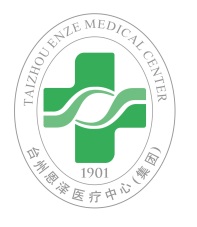 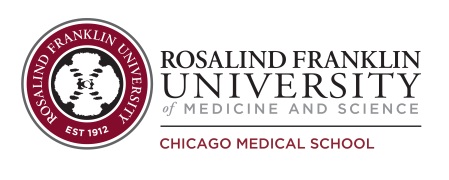 Taizhou, China Trip Application (2019)                             —Taizhou Enze Medical Center (Group) Due January 1, 2019Personal Information Name: Sex (Male/Female):   Phone number:  D.O.B. (MM/DD/YYYY):    E-mail (Non-RFUMS):    Nationality:     Passport Number:       				 Country of Issue:       Expiration Date:        Language(s) spoken:      Academic Class:   __________________Why do you want to participate in the Taizhou, China Global Health elective experience? (Maximum 350 words)Please describe your relevant clinical skills and experiences. (Maximum 350 words)Is there anything else you would like to share? (Maximum 350 words)**You must have medical and life insurance during your stay and abide by Chinese laws and hospital rules.2019 China Trip Leader Application (Optional)The China Trip Leader will assist in the coordination and management of the Taizhou Global Health experience during the summer of 2019. The Trip Leader will serve as a liaison between the CMS faculty/ staff/administration and Taizhou Hospital staff. The Trip Leader will also be responsible for updating Global Health Course Director (Dr. Mildred M.G. Olivier), RFU Director of Interprofessional Global Health (Dr. Carl Lawson) and/or ALE Programs Coordinator (Courtney Muir) on a weekly basis regarding progress, problems, and/or concerns via phone call, Google Hangouts, or other agreed upon means.Specific Duties:Communicate and work with the program coordinator in Taizhou and CMS faculty/staff/administrator  to plan arrival & departure times, rotation schedules, logistical issues, group project (if applicable), etc.Provide English language support for their fellow students (if applicable)Coordinate 1 – 2 educational talks  Once all trip leader applications have been received, the CMS Global Health Director and/or RFU Director of Interprofessional Global Health will interview the top three candidates, and then make a selection. In 350 words or less, please describe what makes you a good candidate to lead the China trip and which skills will aid you in being an effective Trip Leader? Specialty rotations (select 5):Orthopedics    General Surgery    Neurosurgery    Pediatrics    ER    Surgical OncologyCardiovascular Medicine    Thoracic Surgery    Gastroenterology   Urology Surgery     Radiotherapy    Ob/Gyn    Anesthesiology  Hematology    Stomatology    Ophthalmology    Endocrinology    NeurologyNote: there is a required week of Traditional Chinese Medicine and Acupuncture already built into the 4 week experience.Please rank, in order, the 5 specialties of most interest to you:1)2)3)4)5)*Please note that there is no guarantee that all of your specialty preferences will be met if selected.Please indicate if you would like participate in the offsite Rural Community Health week experience.  Students would shadow the primary care physician to patient’s homes to view and understand the healthcare process in that community.Yes  No 